Sample Assessment Outline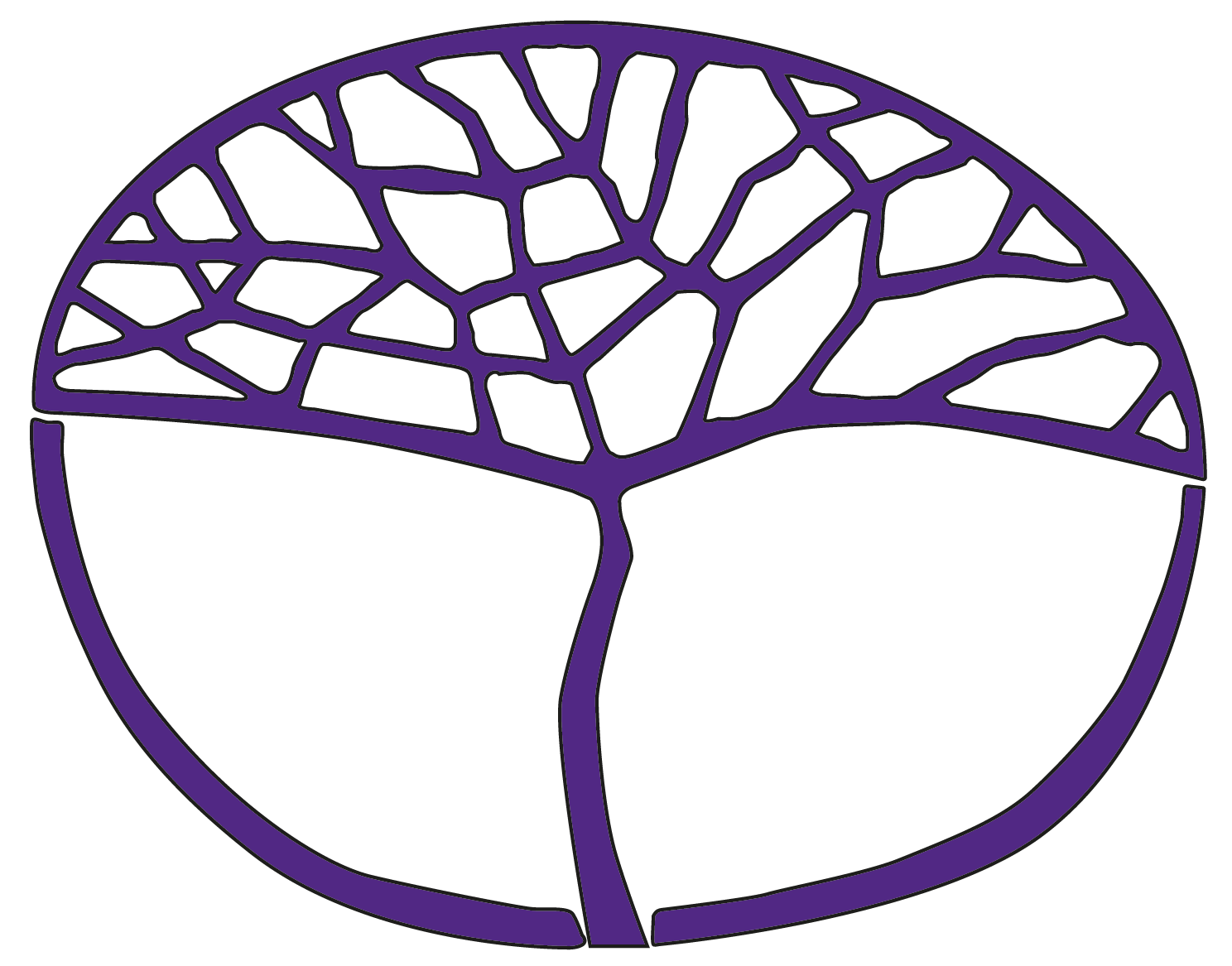 Philosophy and EthicsATAR Year 11Copyright© School Curriculum and Standards Authority, 2014This document – apart from any third party copyright material contained in it – may be freely copied, or communicated on an intranet, for non-commercial purposes in educational institutions, provided that the School Curriculum and Standards Authority is acknowledged as the copyright owner, and that the Authority’s moral rights are not infringed.Copying or communication for any other purpose can be done only within the terms of the Copyright Act 1968 or with prior written permission of the School Curriculum and Standards Authority. Copying or communication of any third party copyright material can be done only within the terms of the Copyright Act 1968 or with permission of the copyright owners.Any content in this document that has been derived from the Australian Curriculum may be used under the terms of the Creative Commons Attribution-NonCommercial 3.0 Australia licenceDisclaimerAny resources such as texts, websites and so on that may be referred to in this document are provided as examples of resources that teachers can use to support their learning programs. Their inclusion does not imply that they are mandatory or that they are the only resources relevant to the course.Sample assessment outlinePhilosophy and Ethics – ATAR Year 11Unit 1 and Unit 2Assessment 
type Assessment 
type 
weighting Assessment task weightingWhenAssessment taskCritical reasoning20%10%Semester 1Week 3Task 1: Short answer test with questions focused on the structures of argumentCritical reasoning20%10%Semester 2Week 2Task 6: Short answer test with questions focused on cogency and formal/informal fallaciesPhilosophical analysis and evaluation30%7.5%Semester 1Week 6Task 2: Extract analysis and evaluation of an argument on free will/determinismPhilosophical analysis and evaluation30%7.5%Semester 1Week 14Task 4: Community of inquiry dialogue analysis on ethicsPhilosophical analysis and evaluation30%7.5%Semester 2Week 7  Task 7: Extract analysis and evaluation of argument on interpretationPhilosophical analysis and evaluation30%7.5%Semester 2Week 13  Task 9: Community of inquiry dialogue analysis and evaluation on freedom of speechConstruction of argument20%10%Semester 1Week 8–9Task 3: Construction of argument on mind/body dichotomyConstruction of argument20%10%Semester 2Week 8–9  Task 8: Construction of argument on aesthetics/beautyExamination30%15%ExaminationWeek 16Task 5: Semester 1 examination: 2.5 hours duration using a modification of the examination design brief from the ATAR Year 12 syllabusExamination30%15%ExaminationWeek 16Task 10: Semester 2 examination: 3 hours duration using the examination design brief from the 
ATAR Year 12 syllabusTotal100%100%